Linear or Not?For each function representation below, state whether it is linear or not, and explain why.Representation TypeRepresentation ExampleConstant Rate of Change?ExplainPhraseCost per minuteSentenceI bake 12 cookies every 30 minutes.Sequence2, 4, 8, 16, …Ordered Pairs(−6, 21), (3, 3), (−1, 11), (6, −3)EquationTableGraph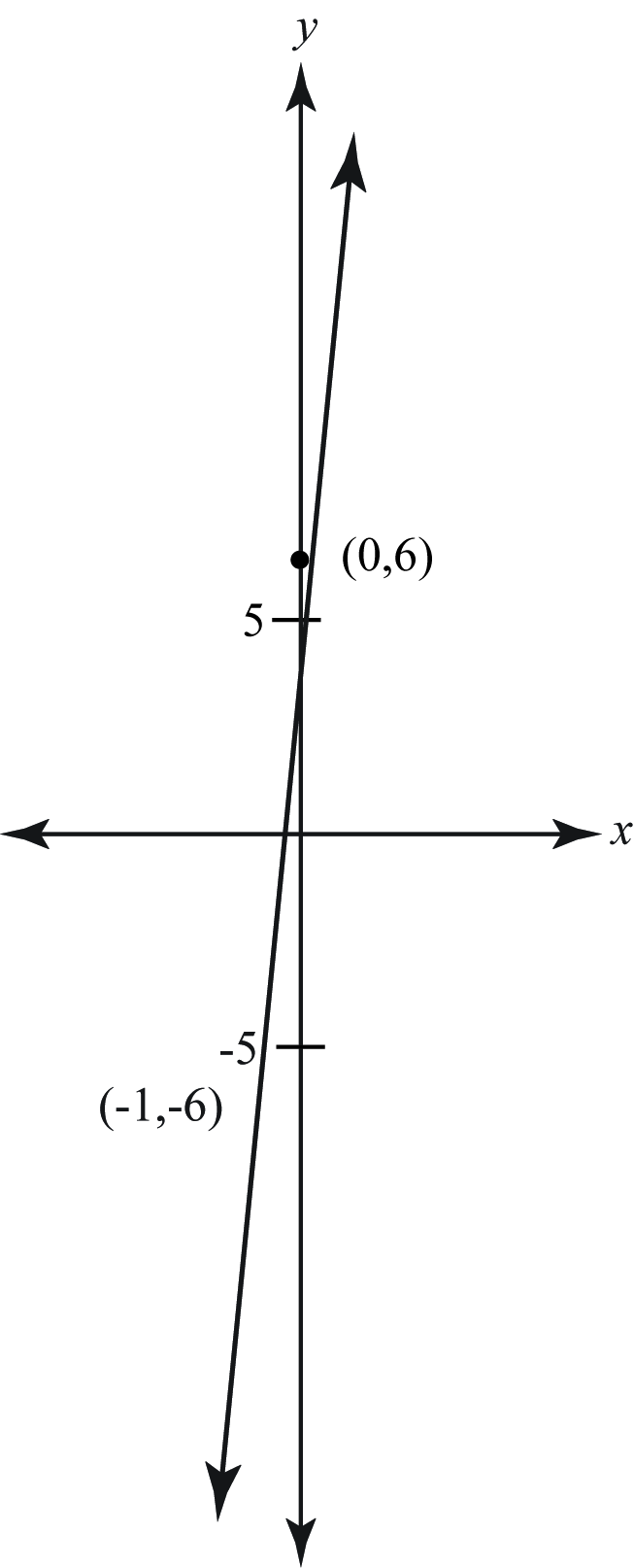 SituationA plane descends at x feet per second. What is the rate of change, and when will the plane reach the ground?